Prot./data------------------------------------------------------------------------------------------PRESENTAZIONE PERCORSO DI ALTERNANZA SCUOLA LAVOROSCHEDA DESCRITTIVA – A.S. 2018/19 Scheda relativa alla tipologia d’istruzione:□ LICEO               □  TECNICO         □  PROFESSIONALE 
1.RESPONSABILE e TITOLO DEL PERCORSO di ALTERNANZA SCUOLA-LAVORO             2. DATI DELL’ISTITUTO CHE PRESENTA IL PROGETTO3. TIPOLOGIA e INDIVIDUAZIONE DELLE STRUTTURE OSPITANTI: (Imprese e rispettive associazioni di rappresentanza; Enti pubblici, privati e terzo settore; Ordini professionali; Attività svolte in Musei, Scuole e Biblioteche; Formazione e incontri con esperti; Laboratori formativi, scientifici e tecnologici in collaborazione con Scuole, Aziende ed Università; Impresa Formativa Simulata; Stage orientativo/osservativo; Stage e tirocini formativi estivi; Ricognizione dei processi produttivi; Enti operanti nel settore del volontariato, nella protezione civile, nel patrimonio ambientale ed in quello artistico/musicale; Attività svolte con Enti di promozione sportiva riconosciuti dal CONI; Attività internazionali promosse dal MIUR … ) 4. ABSTRACT DEL PROGETTO (OBIETTIVI E FINALITA’, SINTESI DESCRITTIVA DELLE ATTIVITA’ PREVISTE, RISULTATI ATTESI) 5. STRUTTURA ORGANIZZATIVA, ORGANI E RISORSE UMANE COINVOLTI5.a) STUDENTI/CLASSI/GRUPPI INTERCLASSE cui è rivolto il Progetto 5.b) PATTO FORMATIVO: COMPITI DELL’ALLIEVO5.c) GRUPPO DI LAVORO DI PROGETTO (Consiglio/i di classe, Referente/i di progetto, Dipartimenti disciplinari, Commissione ASL, gruppo di coordinamento e di supporto amministrativo, collaborazioni esterne per la co-progettazione, esperti esterni, eccellenze del territorio, varie risorse del mondo scolastico ecc.)5.d) COMPITI, INIZIATIVE/ATTIVITÀ CHE SVOLGERANNO I CONSIGLI DI CLASSE INTERESSATI (Programmazione e sviluppo di Moduli didattici specifici e coerenti con l’attività di alternanza scuola-lavoro prevista, formazione in classe, uscite didattiche/visite guidate finalizzate all’attività di ASL, varie iniziative coerenti con i percorsi di ASL intrapresi, corsi propedeutici all’attività di ASL, progetti PON coerenti con l’attività di ASL oggetto della presente scheda, valutazione finale del percorso…);5.e) COMPITI, INIZIATIVE, ATTIVITÀ CHE I TUTOR INTERNI ED ESTERNI SVOLGERANNO IN RELAZIONE AL PROGETTO6. AZIONI, FASI E ARTICOLAZIONI DELL’INTERVENTO PROGETTUALE  6.a) DESCRIZIONE DELLE FASI, DELLA GRADUALITA’ E DELL’ARTICOLAZIONE DEL PERCORSO6.b) ARTICOLAZIONE DEL PERCORSO: OBIETTIVI FORMATIVI e di APPRENDIMENTO(Individuazione e descrizione dei risultati attesi e degli obiettivi formativi e di apprendimento connessi al percorso di alternanza scuola-lavoro e per la costruzione del “portfolio” dello studente)  6.c) ATTIVITA’, CONTENUTI ed ELEMENTI FORMATIVI PROPEDEUTICI CONSIDERATI FUNZIONALI al PROGETTO ASL (Argomenti frequentati in corsi PON-FSE e/o in corsi ECDL, Specifiche attività laboratori ali funzionali al progetto ASL,  Networking, Frequenza di corsi per la certificazione di Lingue Straniere, PROCESSI Innovativi (specificare), Altro (specificare)) 7.VALUTAZIONE DEL PERCORSO FORMATIVO E DEL PROGETTO – CERTIFICAZIONI dei percorsi di Alternanza Scuola-Lavoro al termine del TRIENNIO8. DIFFUSIONE/ COMUNICAZIONE/INFORMAZIONE DEI RISULTATI9. COSTI PREVENTIVI RELATIVI ALLA REALIZZAZIONE DEL PROGETTONominativo responsabile del Progetto ________________________      F.to Il Dirigente Scolastico (Ing. Mauro Tosi)  _________________________________		 Responsabile del percorso di ASL:Titolo del Percorso:Istituto: I.I.S.S. M. Curie” – Codice Mecc.: FOIS001002Indirizzo: Via Togliatti,5 – Savignano sul Rubicone   Codice Fiscale:  90038920402 – Tel. 0541-944602Sito WEB: www.mcurie.gov.it;  e- mail (PEO): fois001002@istruzione.it;  PEC: fois001002@pec.istruzione.it;    Dirigente Scolastico: Ing. Mauro Tosi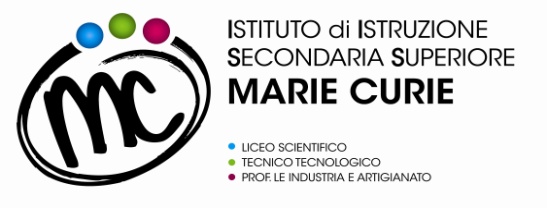   Tipologia dell’attivitàStruttura ospitanteObiettivi e Finalità del percorso:Attività previste:Risultati attesi:Durante lo svolgimento dell’attività di alternanza scuola-lavoro/stage/tirocinio estivo, l’allievo TIROCINANTE è tenuto a:svolgere le attività previste dal patto formativo; rispettare le norme in materia di igiene, sicurezza e salute sui luoghi di lavoro di cui al D. Lgs. 81/08        nonché tutte le disposizioni, istruzioni, prescrizioni e regolamenti interni alla struttura ospitante previsti       a tale scopo;seguire le   indicazioni dei tutor e fare riferimento a loro per qualsiasi esigenza di tipo organizzativo o         altra evenienza;mantenere la necessaria riservatezza per quanto attiene a dati, informazioni o conoscenze in merito a         processi produttivi e prodotti, acquisiti durante lo svolgimento dell’attività;collaborare alla gestione del dossier personale delle varie attività di alternanza scuola-lavoro svolte       nell’arco del triennio. TUTOR INTERNIIl Docente TUTOR INTERNO all’Istituzione scolastica svolge le seguenti funzioni:collabora alla realizzazione del percorso formativo sottoscritto dalle parti coinvolte (scuola, struttura ospitante, studenti e soggetti esercenti la potestà genitoriale);assiste e guida lo studente durante le attività oggetto della presente convenzione e ne verifica, in collaborazione con il tutor esterno, il corretto svolgimento;  monitora le attività e affronta le eventuali criticità che dovessero emergere;promuove l’attività di valutazione sull’efficacia e la coerenza del percorso, in collaborazione con altri soggetti dell’Istituzione scolastica (assistenti amministrativi e docenti) e con il dirigente scolastico.  TUTOR ESTERNI Il Tutor FORMATIVO ESTERNO svolge le seguenti funzioni:collabora con il tutor interno alla progettazione, organizzazione e valutazione dell’esperienza di alternanza/stage/tirocinio formativo, controllandone l’attuazione in termini di frequenza e di realizzazione del patto formativo;favorisce l’inserimento dello studente nel contesto operativo specifico, lo affianca e lo assiste nel percorso, coordinandosi anche con altre figure professionali presenti nella struttura ospitante; garantisce l’informazione/formazione dello/i studente/i sui rischi specifici aziendali, nel rispetto delle procedure interne; fornisce all’istituzione scolastica gli elementi concordati (sulla base della “scheda di valutazione”) per valutare le attività e l’efficacia del percorso formativo. Fasi organizzative e gradualità del percorso previsto nell’arco del triennio di attività:Tempi e modalità previste:Monitoraggio delle attività: Competenze di base-culturali:Competenze tecnico-professionali: Progressione formativa/project work:Eventuali certificazioni di competenze non formali ed informali:	  La Valutazione dei livelli di apprendimento relativi al percorso di alternanza scuola-lavoro è parteintegrante della valutazione finale dei singoli studenti.  Tale valutazione (fermo restando l’obbligatorietà dello svolgimento del percorso per almeno il 75% del monte ore previsto), va realizzata da tutti i docenti dei rispettivi consigli di classe nelle seguenti modalità:  VALUTAZIONE DEGLI APPRENDIMENTI e SUL VOTO DI COMPORTAMENTO:  a conclusione dell’a. s. dai vari docenti nello scrutinio finale sentiti i docenti delle discipline coinvolte nella programmazione di moduli didattici specifici coerenti con le iniziative di ASL; VALUTAZIONE DEL PERCORSO di ASL in itinere svolto presso la struttura ospitante  a cura del Tutor esterno sulla base degli strumenti predisposti in tale situazione (apposita modulistica)3) L’ASL come insieme di evidenze  delle “competenze distintive”  che confluiscono   nel portfolio individuale dello studente e ne  arricchiscono il CV, attraverso la compilazione al termine del trienniodel relativo CERTIFICATO DI COMPETENZE (In riferimento alla Racc. UE del 23/04/2008 e del Sistema Nazionale delle Qualifiche QNQ  di cui al Decreto MLPS-MIUR del 08/01/2018) Eventuali presentazioni in eventi pubblici con le istituzioni del territorio;Manifestazioni pubbliche di interesse locale;Presentazione ed iniziative presso l’Istituzione scolastica;Dossier da presentare al colloquio per l’Esame di Stato.Costi per materiali (funzionali ed indispensabili per la realizzazione del progetto) e/o costi per servizi aggiuntivi di altra tipologia (eventuale rimborso spese viaggio, rimborso mensa, tessere associative  ecc.);  Costo per Personale interno (indicare il numero di ore strettamente necessarie con impegno extraorario dalle lezioni e/o dalle ore di potenziamento), da rendicontare puntualmente attraverso la compilazione dell’apposito “diario di bordo”) Personale esterno: numero di ore necessarie e funzionali alla tipologia specifica di progetto N.B. La compilazione del presente quadro relativo ai costi, attiene ad una valutazione preventivaa cura del referente del progetto stesso, in termini di ore di impegno extraorario per il personaleinterno e/o esterno e per l’eventuale ulteriore sostenibilità di costi per materiale e/o servizi.  Resta inteso che tale quadro preventivo è subordinato all’effettiva disponibilità finanziaria per le relative risorse e al controllo di sostenibilità contabile a cura del Dirigente e della DSGA.  